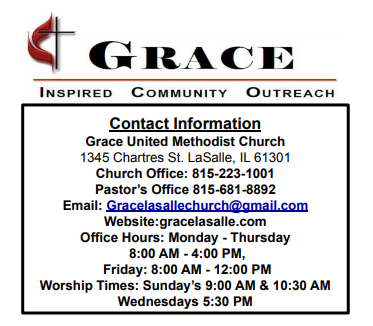 ATTENDANCE LAST WEEK9:00 41       10:30 16Weekly Giving Summary for the week of 11/08/20Thank you all for the generous donations given to the churchWe received $3,310.00 This is slightly below the $4,000 needed weekly                       PRAYER CONCERNS                                             Lois Sheaff                                       Dick & Micki Graff                                          Polly Lawson                                Don & Ruth Kubberness                                           Jean Lock                                          Brian LockEnter Into The Joy“There” Is NowMatthew 25: 14-30Order of WorshipSunday, Nov 15th  09:00 AM PRELUDE                                                    Bridget WilmotGREETING                                                 Pastor SolomonCALL TO WORSHIP                             Elizabeth SchuetzOPENING HYMN                                      Bridget WilmotOPENING PRAYER                                 Pastor SolomonANNOUNCEMENTS                                   Kerry DauberFINANCE SUNDAY                                          Steve Davis           TONE CHIMES       Come, Ye Thankful People, ComeSCRIPTURE READING                        Elizabeth SchuetzMESSAGE                                                  Pastor SolomonEnter Into The Joy: “There” Is NowCONGREGATIONAL HYMN                 Bridget WilmotDOXOLOGYBLESSING OF THE TITHE                    Pastor SolomonLORDS PRAYER SILENT MEDITATIONCLOSING BENEDICTION                      Pastor SolomonPOSTLUDE                                                Bridget Wilmotox 	     ONGOING CLASSES/GROUPS/EVENTSTuesdays   9 AM & 6 PM Bible Study in the Café w/Pastor SolomonWednesday 6:00 PM Prayer Shawl Ministry (Karen Swains)Saturday - 9:00 AM Naomi's Friends, 1st  Sat of the Month  @ Country HouseContact Information- If you need to contact Pastor Solomon, you can reach him at 815-681-8892 or sudhasolomon@gmail.com.Dedication Plaques- A Memorial Plaque is a beautiful way to acknowledge and celebrate the life and legacy of a loved one. These beautiful plaques will be proudly displayed on the outside of the Tech booth wall. If you would like to order one of these plaques, we have order forms located in the hall outside the church office. Make Checks out to Grace UMC with Dedication Plaques in the Memo.  Dry Pantry- Dry Pantry serves local families by providing supplemental groceries to people who cannot afford it. We need the following items for our Dry Pantry, Fruit, Veggies, and Soup, anything with a pop-top. Peanut Butter and Jelly, & Cereal. We are announcing an addition to our Dry pantry of Sudsy essentials. This will include, but not limited to, Shampo, toothpaste, and toothbrush, bar soap, dish soap, laundry soap, deodorant, and toilet paper. Bible Study - Pastor Solomon will be holding weekly Bible Study starting Sept 15th at 5:30 PM. This study will be held on Creed. There will be a book to go along with this study that is highly recommended. This book is 15.00 and will be available at the Church office. If you would like one of these books, please stop by or contact the office at 815-223-1001. Sermons- Watch  Pastor Solomon’s, Sermons, online! We will be posting Pastor’s Sermon on our Facebook Page, Website, and sending it via E-Blast every Week! You can also find the Sermons on Grace’s Youtube link. https://www.youtube.com/channel/UC0vy2kj-Y0n2fN3n7eR4gqA?view_as=subscriberNew Members- If you are interested in becoming a member of Grace, please contact us at 815-223-1001 or email gracelasallechurch@gmail.com.Care Packages -Each bag may contain, among other things, a toothbrush, toothpaste, food, seasonal items, plus a Grace Church flier. These items assist individuals in need. We encourage you to keep one of these Care Packages in your vehicle; this way if you run across a person in need, you have something to give them at that time. We have given away over 150 of these bags!! Thank you all for making this possible! Name Badges- Few people know everybody in the church. It's sometimes difficult to remember everybody’s name and faces, especially now with everyone wearing masks, and having a new Pastor, it makes this task even harder.  Name Tags allow us to admit that struggle while providing a way to overcome it. We will have name tags for everyone located in the main church Lobby. They will be located on the magnetic whiteboard. Please take your tag as you enter and you can leave it back on the board when you leave. We will have blank tags available as well for visitors and newcomers. Winter Warmth – Summit Learning Academy and Grace UMC have started a Winter Warmth mission. We have Winter Clothing available for those in need. If you know of someone who needs Winter Wear, or If you would like to donate to this mission, we have a donation box located by the front door or you can contact the office at 815-223-1001. 2020 Church Conference- We will be holding our annual Church Conference on Tuesday, October 27th, 2020 at 7:00 PM. Staff Parish will meet with the DS at 6:30 PM on October 27th. This will be a Zoom meeting. Further instructions will be given out closer to the conference date. Rotary Park Celebration of Lights- Summit is inviting you to celebrate the Holiday Season while also supporting Summit Learning Academy! Summit will be the recipient of 50% of all donations from the Rotary Park Celebration of Lights on Tues Nov 30th from 5 pm - 9 pm. P.A.D.S.  Grace United Methodist Church will be preparing and serving the Wednesday evening meal the first Wednesday each month, starting September 1.  If you would like to provide food and/or help serve the meal, contact Jan Hauger  at 815-228-3838 or sjhauger@gmail.com.  Monetary contributions for these meals can be made to the church with the designation "For P.A.D.S."  Thank you. FRIENDS OF FOSTERS:  On Sunday, November 1 st our tree for Friends of Fosters will be in the lobby.  Please take a tag or tags, sign up on the list the numbers you have taken. When you return your donation, mark the list to show you have met your commitment. Because of Covid, each tag is requesting gift cards. Hanging on our Mission bulletin board outside of the Sanctuary entrance will be a Christmas gift bag in which you can drop your gift cards. If you are not attending worship services in person and will donate, please forward your gift cards or monetary donations to Friends of Fosters c/o Grace UMC at 1345 Chartres St. LaSalle, IL. 61301.  The collection for Foster children's gifts  will begin November 1st and end December 6th.  If anyone has questions or personal requests, contact Jan Hauger at 815-228-3838 or email  sjhauger@gmail.com.  